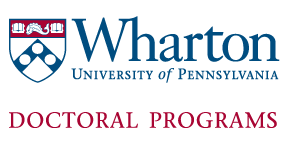 REQUEST FOR CHANGE OF DISSERTATION COMMITTEEReturn form to Wharton Doctoral Programs Office 430 SHDHName:                                                                           Penn ID: ___________________E-mail:                                             ______________ Department:  _______________           Reason for request:Add Member(s):Name/Signature: _______________________________________Department:_____________Name/Signature: _______________________________________Department:_____________Remove Member(s):Name/Signature: _______________________________________Department:_____________Name/Signature: _______________________________________Department:_____________Change Member Role(s): Name/Signature: _______________________________________Department:_____________Current Role (Circle one): Supervisor, Chair, Committee MemberChange to (Circle one): Supervisor, Chair, Committee MemberName/Signature: _______________________________________Department:_____________Current Role (Circle one): Supervisor, Chair, Committee MemberChange to (Circle one): Supervisor, Chair, Committee MemberSupervisor Recommendation (Circle one): Approve / Deny______________________	________________________		____________Name	of Supervisor		Signature					DateVice Dean Decision (Circle one): Approve / DenySignature of Doctoral Programs Vice Dean/ Date12/6/2017